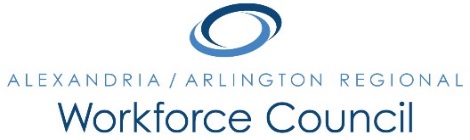 YOUTH EMPLOYMENT PROGRAMPARTICIPATION AGREEMENTTo assist program participant in the attainment of their goal(s), the Youth Employment Services Specialist will:Work with participant to identify a service strategy that meets their educational/employment needs and/or goalsProvide areas of job readiness training that are appropriate for the participantIdentify workshops, training opportunities, internships, and other work activities to meet the needs of the participantWork with participant to obtain goal(s) identified in service planBased on eligibility, provide payment of incentives upon successful completion of assignments/tasksProvide follow-up services in accordance with program requirementsThe participant agrees to:Participate in and complete the required and recommended activities and workshops as assigned by the youth employment services specialistKeep scheduled appointmentsComplete all assessments and other assignments to receive payment of incentivesIf enrolled in training, provide progress updates in the timeframe given by the youth employment services specialist and verification of completionMaintain contact a minimum of once a month with the youth employment services specialist through the duration of the program and once every three months after completion of the programBy signing this agreement you understand that successful attainment of your goal(s) is a joint effort between you and your youth employment services specialist and that you will abide by the terms listed above.  You also understand that provision of services maybe contingent upon your adherence to the terms listed.Printed Name______________________________________			________________________________Signature							Date______________________________________			________________________________Employment Services Specialist Signature			Date